MATEMATIKA 12.11.2020. AK,KH1.	KUPUJEŠ ZADANE STVARI. ZBROJI KOLIKO ZAJEDNO KOŠTAJU I NACRTAJ KOLIKO TI TREBA NOVČANICA I KOVANICA: 7 KUNA   14 KUNA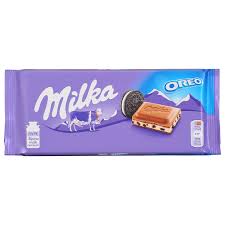 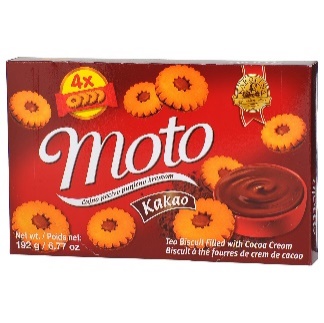 RAČUN:ODGOVOR:_________________________________________________________________NOVCI: